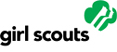 PARENT INTEREST SURVEYOur troop/group family will serve as our best resource in developing meaningful program activities for our girls. Please share a little about your interests, hobbies, or professions so that we may know a little about you!Name:	_______________________________________________Phone:  ______________________________________________E-mail: _______________________________________________Certifications:Standard First AidCPR for 	______infant/child______community______basic life supportLifeguardWater Safety InstructorLicensed DriverArchery InstructorGSNC Core Leadership Training/ExperienceGSNC Troop Camping CertificationOther:_______________________________Other:_______________________________Other:_______________________________Other:_______________________________My job, business or profession would be of interest to the girls:I am affiliated with the following community groups:List other ways you could help:Lend a yard, playroom or kitchen for an occasional meetingProvide a place to store troop/group equipmentOther ways I could help: ______________________________Areas of Special Interest:ArchitectureArts & craftsAstronomyAudio VisualAuto MaintenanceBicyclingBoatingBookkeepingCampingCareer PlanningChemistryChild CareCommunity ServiceComputersCooking/NutritionDental HealthDramaticsDrawing, PaintingEcologyEnvironmental IssuesFirst Aid, Health & SafetyGamesGardeningGlobal IssuesHealth & FitnessHikingHomemakingHorseback RidingHuman Relations SkillsKnitting/CrochetingLiteracy - helping others readMathematicsMusicPhotographySciencesSculptingSewingSingingSpecial Needs IssuesSportsStorytellingSwimmingWoodworkingWomen's IssuesOther talents, hobbies, or skills: